EU Declaration of Conformity18th of May, 2022KaunasUsed frequency range of built-in RF module:Transmit Power:Wi-Fi 2.4GHz: 17.67 dBm (EIRP)GSM900: 33 dBmGSM1800: 30 dBmWCDMA (Band 1/8): 24 dBmLTE (Band 1/3/7/8/20/28/38/40): 23 dBmTELTONIKA NETWORKS UAB, hereby declare under our sole responsibility that the above-described product is in conformity with the relevant Community harmonization: European Directive 2014/53/EU (RED).The conformity with the essential requirements has been demonstrated against the following harmonized standards:The conformity assessment procedure referred to in Article 17 and detailed in Annex III of Directive 2014/53/EU has been followed with the involvement of the following Notified Body: SGS Fimko Ltd., Takomotie 8, FI-00380 Helsinki, Finland. Notified Body No.: 0598. Therefore  is placed on the product.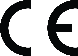 EU Type Examination Certificate No. RED-2960Declaring Organization:TELTONIKA NETWORKS UABProduct Name:LTE Cat 4 RouterProduct Model Name:RUT956BandBandUL f, MHzDL f, MHzGNSSGPS/Galileo/GLONASS/BDS1559-16101559-1610GSMGSM900880-915925-960GSMGSM18001710-17851805-1880WCDMA11920-19802110-2170WCDMA8880-915925-960LTE11920-19802110-2170LTE31710-17851805-1880LTE72500-25702620-2690LTE8880-915925-960LTE20832-862791-821LTE28704.5-731.5704.5-731.5LTE382570-26202570-2620LTE402300-24002300-2400Wi-Fi 2.4GHz1-132412-24722412-2472Harmonized standard referenceArticle of Directive 2014/53/EUTest report No.EN IEC 62311:2020EN 50665:2017EN IEC 62368-1:2020 + A11:2020Health and safety – Article 3.1(a)SZES220300154901SZCR220100020908EN 55032:2015 + A1:2020EN 55035:2017 + A11:2020EN IEC 61000-3-2:2019 + A1:2021EN 61000-3-3:2013 + A1:2019EN 301 489-1 V2.2.3EN 301 489-17 V3.2.4EN 301 489-19 V2.1.1EN 301 489-52 V1.2.1Electromagnetic compatibility – Article 3.1(b)SZCR220100020901SZCR220100020902EN 300 328 V2.2.2EN 301 511 V12.5.1EN 301 908-1 V13.1.1EN 301 908-2 V13.1.1EN 301 908-13 V13.1.1EN 303 413 V1.2.1Efficient use of radio spectrum – Article 3.2SZCR220100020903SZCR220100020904SZCR220100020905SZCR220100020906SZCR220100020907Head of Technical Support DepartmentVilmantas Simpukas